ГОСУДАРСТВЕННАЯ ЖИЛИЩНАЯ ИНСПЕКЦИЯСАРАТОВСКОЙ ОБЛАСТИПРИКАЗот 21 ноября 2016 г. N 150ОБ УТВЕРЖДЕНИИ ПОЛОЖЕНИЯ ОБ ОБЩЕСТВЕННОМ СОВЕТЕПРИ ИНСПЕКЦИИ САРАТОВСКОЙ ОБЛАСТИВо исполнение постановления Губернатора Саратовской области от 21 июля 2016 года N 183 "Об утверждении Типового положения об общественных советах при исполнительных органах области" приказываю:(в ред. приказа Государственной жилищной инспекции Саратовской области от 17.01.2024 N 4)1. Утвердить Положение об общественном совете при Инспекции Саратовской области согласно приложению.(в ред. приказа Государственной жилищной инспекции Саратовской области от 17.01.2024 N 4)2. Признать утратившим силу приказ Государственной жилищной инспекции Саратовской области от 4 декабря 2014 года N 166 "Об утверждении Положения об общественном совете при Государственной жилищной инспекции Саратовской области".3. Отделу правовой работы (Шапкиной Е.В.) направить заверенную в установленном порядке копию приказа в министерство информации и печати области для официального опубликования.4. Контроль за исполнением настоящего приказа оставляю за собой.Заместитель начальника инспекцииА.В.ЗИМИНПриложениек приказуГосударственной жилищной инспекцииСаратовской областиот 21 ноября 2016 г. N 150ПОЛОЖЕНИЕОБ ОБЩЕСТВЕННОМ СОВЕТЕ ПРИ ИНСПЕКЦИИ САРАТОВСКОЙ ОБЛАСТИI. Общие положения1. Общественный совет при Инспекции Саратовской области (далее - общественный совет) призван обеспечить учет потребностей и интересов граждан Российской Федерации, защиту прав и свобод граждан Российской Федерации и прав общественных объединений при осуществлении государственной политики в части, относящейся к сфере деятельности Инспекции Саратовской области (далее - Инспекция), а также в целях осуществления общественного контроля за деятельностью соответствующих исполнительных органах области.(в ред. приказа Государственной жилищной инспекции Саратовской области от 17.01.2024 N 4)2. Общественный совет является постоянно действующими консультативно-совещательным органом общественного контроля.3. Целью деятельности общественного совета является осуществление общественного контроля за деятельностью Инспекции, включая рассмотрение проектов разрабатываемых общественно значимых нормативных правовых актов, участие в мониторинге качества оказания государственных услуг, рассмотрение ежегодных планов деятельности Инспекции и отчета об их исполнении, а также иных вопросов, предусмотренных законодательством.4. В своей деятельности общественные советы руководствуются Конституцией Российской Федерации, федеральными конституционными законами, федеральными законами, Уставом (Основным Законом) Саратовской области, настоящим положением об общественном совете при Инспекции Саратовской области (далее - Положением) и иными нормативными правовыми актами.(в ред. приказа Государственной жилищной инспекции Саратовской области от 17.01.2024 N 4)II. Права и обязанности общественного совета5. Общественный совет вправе:а) рассматривать ежегодные планы деятельности Инспекции, а также участвовать в подготовке публичного отчета по их исполнению;б) проводить слушания по приоритетным направлениям деятельности Инспекции;в) утверждать результаты общественных обсуждений решений и отчетов Инспекции по итогам общественной экспертизы нормативных правовых актов;г) участвовать в оценке эффективности государственных закупок Инспекции;д) взаимодействовать со средствами массовой информации по освещению вопросов, обсуждаемых на заседаниях;е) осуществлять общественный контроль в случаях и порядке, предусмотренных законодательством Российской Федерации;ж) пользоваться иными правами, предусмотренными законодательством Российской Федерации.6. Общественный совет совместно с начальником Инспекции вправе определить перечень иных приоритетных направлений и важнейших вопросов, относящихся к сфере деятельности Инспекции, которые подлежат обязательному рассмотрению на заседаниях общественных советов.7. Для реализации указанных прав общественный совет наделяется следующими полномочиями:а) приглашать на заседания руководителей исполнительных органов области, по согласованию руководителей территориальных органов федеральных органов исполнительной власти, представителей общественных объединений и организаций;(в ред. приказа Государственной жилищной инспекции Саратовской области от 17.01.2024 N 4)б) создавать по вопросам, отнесенным к компетенции общественного совета, комиссии и рабочие группы;в) приглашать по согласованию к работе общественного совета граждан Российской Федерации, общественные объединения и иные организации, а также иные объединения граждан Российской Федерации, представители которых не вошли в состав общественного совета, непосредственно и (или) путем представления ими отзывов, предложений и замечаний в порядке, определяемом председателем общественного совета;г) организовывать проведение общественных экспертиз проектов нормативных правовых актов, разрабатываемых Инспекцией;д) запрашивать в соответствии с законодательством Российской Федерации у органов государственной власти, органов местного самоуправления, государственных и муниципальных организаций, иных органов и организаций, осуществляющих в соответствии с федеральными законами отдельные публичные полномочия, необходимую для осуществления общественного контроля информацию, за исключением информации, содержащей сведения, составляющие государственную тайну, сведения о персональных данных, и информации, доступ к которой ограничен федеральными законами;е) информировать органы власти области и широкую общественность о выявленных в ходе контроля нарушениях;ж) по согласованию с начальником Инспекции создавать в информационно-телекоммуникационной сети "Интернет" собственные сайты, в том числе с возможностью предоставления онлайн-услуг (интернет-трансляций заседаний общественного совета, открытия дискуссионных модерируемых площадок (форумов), личных кабинетов членов общественного совета и т.п.).8. Общественный совет обязан:а) рассматривать вопросы, включенные в перечень вопросов, обязательных для рассмотрения на заседаниях общественного совета;б) рассматривать проекты социально значимых нормативных правовых актов, разрабатываемых Инспекцией;в) участвовать в мониторинге качества оказания государственных услуг Инспекцией;г) нести иные обязанности, предусмотренные законодательством Российской Федерации.III. Порядок формирования общественного совета9. Членом общественного совета может быть гражданин Российской Федерации, достигший возраста восемнадцати лет.Членами общественного совета не могут быть лица, замещающие государственные должности Российской Федерации, государственные должности Саратовской области, государственные должности иного субъекта Российской Федерации, должности государственной гражданской службы (государственной службы иного вида), должности муниципальной службы, муниципальные должности, а также другие лица, которые в соответствии с Федеральным законом от 4 апреля 2005 года N 32-ФЗ "Об Общественной палате Российской Федерации" не могут быть членами Общественной палаты Российской Федерации.10. Срок полномочий членов общественного совета составляет три года с момента проведения первого заседания общественного совета вновь сформированного состава.(в ред. приказа Государственной жилищной инспекции Саратовской области от 17.01.2024 N 4)11. Общественный совет формируется на основе добровольного участия в их деятельности граждан Российской Федерации.Состав общественного совета формируется Инспекцией Саратовской области совместно с Общественной палатой области (по согласованию). В состав общественного совета по согласованию включаются представители профессиональных объединений и иных социальных групп, осуществляющих свою деятельность в сфере полномочий Инспекции Саратовской области.(в ред. приказа Государственной жилищной инспекции Саратовской области от 17.01.2024 N 4)12. Состав общественного совета формируется из числа кандидатов, выдвинутых в члены общественного совета, в следующих пропорциях:а) кандидаты в члены общественного совета в количестве 1/2 от указанного в пункте 13 настоящего Положения количественного состава общественного совета выдвигаются по согласованию общественными объединениями и иными негосударственными некоммерческими организациями, научными и образовательными организациями, расположенными на территории Саратовской области;б) кандидаты в члены общественного совета в количестве 1/4 от указанного в пункте 13 настоящего Положения количественного состава общественного совета выдвигаются Общественной палатой области;в) кандидаты в члены общественного совета в количестве 1/4 от указанного в пункте 13 настоящего Положения количественного состава общественного совета выдвигаются Инспекцией Саратовской области.(в ред. приказа Государственной жилищной инспекции Саратовской области от 17.01.2024 N 4)13. Общая численность членов общественного совета при Инспекции Саратовской области составляет 12 человек.(в ред. приказа Государственной жилищной инспекции Саратовской области от 17.01.2024 N 4)14. Утратил силу. - Приказ Государственной жилищной инспекции Саратовской области от 17.01.2024 N 4.15. В целях формирования состава общественного совета на официальной странице Инспекции портала Правительства Саратовской области в информационно-телекоммуникационной сети "Интернет" размещается уведомление о начале процедуры формирования состава общественного совета (далее - уведомление).В случае формирования состава общественного совета в связи с истечением срока полномочий действующего состава уведомление должно быть размещено на официальной странице Инспекции портала Правительства Саратовской области в информационно-телекоммуникационной сети "Интернет" не позднее чем за 3 месяца до истечения полномочий членов общественного совета действующего состава.В уведомлении должны быть указаны требования к кандидатам в члены общественного совета, срок и адрес направления организациями и лицами, указанными в пункте 12 настоящего Положения, писем о выдвижении кандидатов в состав общественного совета. К уведомлению должны быть приложены форма согласия кандидата на выдвижение его кандидатуры в общественный совет и опубликование его персональных данных, а также форма подтверждения отсутствия у кандидата ограничений для вхождения в состав общественного совета. Указанный срок не может составлять менее одного месяца с момента размещения уведомления на официальной странице Инспекции портала Правительства Саратовской области в информационно-телекоммуникационной сети "Интернет".16. 1/2 состава общественного совета из числа кандидатов, выдвинутых Общественной палатой области и Инспекцией области, утверждается соответствующим приказом Инспекцией в течение 7 рабочих дней со дня истечения срока, установленного частью третьей пункта 15 настоящего Положения.(п. 16 в ред. приказа Государственной жилищной инспекции Саратовской области от 17.01.2024 N 4)17. Кандидаты в члены общественного совета направляют в Инспекцию Саратовской области следующие документы:(в ред. приказа Государственной жилищной инспекции Саратовской области от 17.01.2024 N 4)а) заявление о включении в общественный совет по форме согласно приложению N 1 к настоящему Положению;б) анкета кандидата в члены общественного совета по форме согласно приложению N 2 к настоящему Положению;в) согласие на обработку персональных данных по форме согласно приложению N 3 к настоящему Положению.18. При выдвижении кандидатов, указанных в пункте 12 настоящего Положения, кандидаты в члены общественного совета направляют также:а) решение о выдвижении кандидата, принятое общественным объединением и (или) иной негосударственной некоммерческой организацией, научной и (или) образовательной организацией, расположенными на территории Саратовской области, советом Общественной палаты области;б) письмо начальника Инспекции, содержащее предложение о выдвижении кандидата.19. Общественные объединения и иные негосударственные некоммерческие организации, научные и образовательные организации, Общественная палата области (по согласованию) и исполнительные органы области в течение 30 дней с момента размещения уведомления о начале процедуры формирования состава общественного совета направляют в Инспекцию письмо о выдвижении кандидатов в члены общественного совета, в котором указывается фамилия, имя, отчество кандидата, дата его рождения, сведения о месте работы кандидата, гражданстве, о его соответствии требованиям, предъявляемым к кандидатам в члены общественного совета, биографическую справку кандидата, согласие кандидата на выдвижение его в члены общественного совета и опубликование его персональных данных, а также подтверждение отсутствия у него ограничений для вхождения в состав общественного совета.(в ред. приказа Государственной жилищной инспекции Саратовской области от 17.01.2024 N 4)20. В течение 10 рабочих дней со дня завершения приема писем о выдвижении кандидатов в члены общественного совета Инспекция области формирует сводный перечень выдвинутых кандидатов с указанием принадлежности кандидатов.(в ред. приказа Государственной жилищной инспекции Саратовской области от 17.01.2024 N 4)21. Инспекция включает в сводный список всех кандидатов, представленных организациями и лицами, за исключением кандидатов, которые не могут быть членами общественного совета в соответствии с пунктом 9 настоящего Положения.22. Биографические данные кандидатов, о выдвижении которых в общественный совет поступили письма, подлежат опубликованию на официальной странице Инспекции портала Правительства Саратовской области в информационно-телекоммуникационной сети "Интернет" в течение пяти рабочих дней с даты поступления указанных писем в объеме, указанном в согласии на опубликование персональных данных кандидата.23. Члены общественного совета из числа кандидатов, выдвинутых Общественной палатой области и Инспекцией, утвержденные приказом Инспекции, в течение 5 рабочих дней со дня получения сводного списка всех кандидатов направляют органу рекомендации по утверждению членами общественного совета кандидатов, выдвинутых общественными объединениями и иными некоммерческими организациями, научными и образовательными организациями.(п. 23 в ред. приказа Государственной жилищной инспекции Саратовской области от 17.01.2024 N 4)24. Инспекция не позднее 15 рабочих дней со дня получения рекомендаций по утверждению членами общественного совета кандидатов, выдвинутых общественными объединениями и иными некоммерческими организациями, научными и образовательными организациями, утверждает приказом Инспекции состав общественного совета.(п. 24 в ред. приказа Государственной жилищной инспекции Саратовской области от 17.01.2024 N 4)25. В течение 5 рабочих дней со дня подписания приказа, указанного в пункте 24 настоящего Положения, Инспекция размещает информацию о составе общественного совета на официальной странице Инспекции портала Правительства Саратовской области в информационно-телекоммуникационной сети "Интернет", а также направляет кандидатам уведомление о включении (об отказе во включении) в члены общественного совета.(в ред. приказа Государственной жилищной инспекции Саратовской области от 17.01.2024 N 4)26. В случае досрочного прекращения полномочий члена общественного совета утверждение нового члена общественного совета осуществляется Инспекцией в течение 30 календарных дней.27. Полномочия члена общественного совета прекращаются в случаях:а) истечения срока его полномочий;б) подачи им заявления о выходе из состава общественного совета;в) вступления в законную силу вынесенного в отношении него обвинительного приговора суда;г) признания его недееспособным, безвестно отсутствующим или умершим на основании решения суда, вступившего в законную силу;д) назначения его на государственную должность Российской Федерации и субъекта Российской Федерации, должность государственной гражданской службы Российской Федерации и субъекта Российской Федерации, муниципальную должность и должность муниципальной службы или избрания на выборную должность в органе местного самоуправления;е) его смерти;ж) получения гражданства иностранного государства.IV. Органы общественного совета28. Члены общественного совета на первом заседании избирают председателя общественного совета и его заместителя, а также ответственного секретаря.29. Председатель общественного совета избирается из членов общественного совета из числа кандидатур, выдвинутых совместно Общественной палатой области и начальником Инспекции, либо членами общественного совета (включая возможное самовыдвижение).В качестве кандидатов на должность председателя общественного совета могут быть выдвинуты лица, имеющие значительный опыт работы в сфере полномочий Инспекции Саратовской области.(в ред. приказа Государственной жилищной инспекции Саратовской области от 17.01.2024 N 4)V. Порядок деятельности общественного совета30. Первое заседание общественного совета проводится не позднее чем через 30 дней после утверждения состава общественного совета.31. Общественный совет осуществляет свою деятельность в соответствии с планом работы на год, согласованным с начальником Инспекции и утвержденным председателем общественного совета, определяя перечень вопросов, рассмотрение которых на заседаниях общественного совета является обязательным.32. Основной формой деятельности общественного совета являются заседания, которые проводятся не реже одного раза в квартал и считаются правомочными при присутствии на нем не менее половины его членов. По решению председателя общественного совета может быть проведено внеочередное заседание.33. Решения общественного совета по рассмотренным вопросам принимаются открытым голосованием простым большинством голосов (от числа присутствующих).34. При равенстве голосов решающим является голос председательствующего на заседании.(п. 34 в ред. приказа Государственной жилищной инспекции Саратовской области от 17.01.2024 N 4)35. Решения общественного совета отражаются в протоколах его заседаний, утверждаемых в течение 10 календарных дней со дня заседания общественного совета, копии которых представляются ответственным секретарем общественного совета членам общественного совета в течение 15 календарных дней со дня утверждения протокола. Информация о решениях общественного совета, одобренных на заседаниях общественного совета, заключения и результаты экспертиз по рассмотренным проектам нормативных правовых актов и иным документам, план работы на год, а также ежегодный отчет об итогах деятельности общественного совета в обязательном порядке подлежат опубликованию в информационно-телекоммуникационной сети "Интернет", в том числе на интернет-ресурсах, согласованных с Инспекцией Саратовской области.(в ред. приказа Государственной жилищной инспекции Саратовской области от 17.01.2024 N 4)36. Члены общественного совета, не согласные с решением общественного совета, вправе изложить свое особое мнение, которое в обязательном порядке вносится в протокол заседания.37. За 10 календарных дней до начала заседания общественного совета ответственные за рассмотрение вопросов члены общественного совета представляют секретарю общественного совета информационные и иные материалы. Секретарь общественного совета за 5 календарных дней до начала заседания общественного совета представляет указанные материалы начальнику Инспекции и членам общественного совета.38. Председатель общественного совета:а) организует работу общественного совета и председательствует на его заседаниях;б) подписывает протоколы заседаний и другие документы общественного совета;в) формирует при участии членов общественного совета и утверждает план работы, повестку заседания и состав экспертов и иных лиц, приглашаемых на заседание общественного совета;г) контролирует своевременное уведомление членов общественного совета о дате, месте и повестке предстоящего заседания, а также об утвержденном плане работы общественного совета;д) вносит предложения по проектам документов и иных материалов для обсуждения на заседаниях общественного совета и согласует их;е) контролирует своевременное направление членам общественного совета протоколов заседаний и иных документов и материалов;ж) вносит предложения и согласовывает состав информации о деятельности общественного совета, обязательной для размещения на официальной странице Инспекции портала Правительства Саратовской области в информационно-телекоммуникационной сети "Интернет";з) взаимодействует с начальником Инспекции по вопросам реализации решений общественного совета;и) принимает решение, в случае необходимости, о проведении заочного заседания общественного совета, решения на котором принимаются путем опроса его членов;к) принимает меры по предотвращению и (или) урегулированию конфликта интересов у членов общественного совета.39. Заместитель председателя общественного совета:а) по поручению председателя общественного совета председательствует на заседаниях в его отсутствие (отпуск, болезнь и т.п.);б) участвует в подготовке планов работы общественного совета, формировании состава экспертов и иных лиц, приглашаемых на заседание общественного совета;в) обеспечивает коллективное обсуждение вопросов, внесенных на рассмотрение общественного совета.40. Члены общественного совета имеют право:а) вносить предложения по формированию повестки дня заседаний общественного совета;б) возглавлять комиссии и рабочие группы, формируемые общественным советом;в) предлагать кандидатуры экспертов для участия в заседаниях общественного совета;г) участвовать в подготовке материалов по рассматриваемым вопросам;д) представлять свою позицию по результатам рассмотренных материалов при проведении заседания общественного совета путем опроса в срок не более 10 календарных дней с даты направления им материалов;е) принимать участие в совещаниях, проводимых Инспекцией;ж) принимать участие в порядке, определяемом начальником Инспекции, в приеме граждан, осуществляемом должностными лицами Инспекции;з) запрашивать отчетность о реализации рекомендаций общественного совета, направленных в адрес Инспекции Саратовской области;(в ред. приказа Государственной жилищной инспекции Саратовской области от 17.01.2024 N 4)и) оказывать Инспекции содействие в разработке проектов нормативных правовых актов и иных юридически значимых документов;к) свободно выйти из общественного совета по собственному желанию;л) входить в состав конкурсной и аттестационной комиссий в Инспекции Саратовской области;(в ред. приказа Государственной жилищной инспекции Саратовской области от 17.01.2024 N 4)м) входить по решению уполномоченного лица в состав комиссии по соблюдению требований к служебному поведению и урегулированию конфликта интересов.41. Члены общественного совета обладают равными правами при обсуждении вопросов и голосовании.42. Члены общественного совета обязаны лично участвовать в заседаниях общественного совета и не вправе делегировать свои полномочия другим лицам. Члены общественного совета исполняют свои обязанности на общественных началах.43. Ответственный секретарь общественного совета:а) уведомляет членов общественного совета о дате, месте и повестке предстоящего заседания, а также об утвержденном плане работы общественного совета;б) готовит и согласует с председателем общественного совета проекты документов и иных материалов для обсуждения на заседаниях общественного совета;в) ведет, оформляет, согласует с председателем общественного совета и рассылает членам общественного совета протоколы заседаний и иные документы и материалы;г) хранит документацию общественного совета и готовит в установленном порядке документы для архивного хранения и уничтожения;д) в случае проведения заседания общественного совета путем опроса его членов обеспечивает направление всем членам общественного совета необходимых материалов и сбор их мнений по результатам рассмотрения материалов;е) готовит и согласовывает с председателем общественного совета состав информации о деятельности общественного совета, обязательной для размещения на официальном сайте исполнительного органа области в информационно-телекоммуникационной сети "Интернет".(в ред. приказа Государственной жилищной инспекции Саратовской области от 17.01.2024 N 4)44. Члены общественного совета обязаны соблюдать Кодекс этики члена общественного совета, который утверждается общественным советом.45. Общественный совет в срок до 15 января года, следующего за отчетным, в целях обобщения практики работы направляет в министерство внутренней политики и общественных отношений области и Общественную палату области ежегодный отчет о своей работе.(п. 45 в ред. приказа Государственной жилищной инспекции Саратовской области от 17.01.2024 N 4)Приложение N 1к Положениюоб общественном совете при Инспекции Саратовской области                                       В Инспекцию Саратовской области                                       от _________________________________                                               (фамилия, имя, отчество)                                 Заявление    о включении в общественный совет при Инспекции Саратовской области    Я, ____________________________________________________________________                   (фамилия, имя, отчество (при наличии)прошу включить меня в состав общественного совета при Инспекции Саратовскойобласти.    В   случае   согласования  моей  кандидатуры  подтверждаю  соответствиетребованиям,  предъявляемым к члену общественного совета при исполнительноморгане  области,  и  выражаю  свое  согласие  войти  в состав общественногосовета.    К заявлению прилагаю:    анкету кандидата в общественный совет;    согласие на обработку персональных данных;    решение  о  выдвижении  кандидата  в  члены  общественного совета/копиюписьма ______________________________________________________________________________________________________________________________________________,             (наименование должности руководителя организации)содержащего предложение о выдвижении кандидата в члены общественного совета(при наличии).    "__" _____________ 20__ года          ______________ __________________                                             (подпись)       (Ф.И.О.)Приложение N 2к Положениюоб общественном совете при Инспекции Саратовской областиАнкетакандидата в члены общественного советапри Инспекции Саратовской областиПриложение N 3к Положениюоб общественном совете при Инспекции Саратовской области    Я _____________________________________________________________________        (фамилия, имя, отчество (при наличии), дата рождения лица)___________________________________________________________________________    (наименование основного документа, удостоверяющего личность, и его                                реквизиты)проживающий(ая) по адресу: _______________________________________________,в  порядке  и на условиях, определенных Федеральным законом от 27 июля 2006года  N  152-ФЗ  "О  персональных  данных",  выражаю  Инспекции Саратовскойобласти  расположенной по адресу: 410042, г. Саратов, ул. Челюскинцев, 114,(далее  - оператор), согласие на обработку персональных данных, указанных ванкете кандидата в общественный совет при Инспекции Саратовской области.    Я  предоставляю оператору право осуществлять следующие действия с моимиперсональными   данными:   сбор,   систематизация,   накопление,  хранение,уточнение    (обновление,    изменение),    использование,   обезличивание,блокирование, уничтожение персональных данных, передача персональных данныхпо  запросам органов государственной власти Саратовской области в рамках ихполномочий  с  использованием  машинных  носителей  или  по каналам связи ссоблюдением  мер, обеспечивающих их защиту от несанкционированного доступа,размещение  их  на  официальном  сайте  исполнительного  органа  области  винформационно-телекоммуникационной  сети  "Интернет"  и  (или)  на страницеисполнительного  органа  области, размещенной на официальном интернет-сайтеисполнительных  органов  области.  Оператор  вправе  осуществлять смешанную(автоматизированную  и  неавтоматизированную)  обработку  моих персональныхданных  посредством  внесения  их  в  электронную  базу данных, включения всписки   (реестры)   и   отчетные   формы,   предусмотренные   документами,регламентирующими представление отчетных данных (документов). Срок действиянастоящего  согласия  ограничен  сроком  полномочий  общественного  совета,членом которого я являюсь.    Я  оставляю  за  собой  право  отозвать  настоящее согласие посредствомсоставления  соответствующего  письменного  документа,  который  может бытьнаправлен мной в адрес оператора по почте заказным письмом с уведомлением овручении  либо  вручен  лично  под  расписку  уполномоченному представителюоператора.    В  случае  получения  моего  письменного заявления об отзыве настоящегосогласия  на  обработку  персональных данных оператор обязан уничтожить моиперсональные  данные,  но не ранее срока, необходимого для достижения целейобработки  моих  персональных  данных.  Я ознакомлен(а) с  правами субъектаперсональных  данных,  предусмотренными Федеральным законом от 27 июля 2006года N 152-ФЗ "О персональных данных".    "__" _____________ 20__ года          ______________ __________________                                             (подпись)       (Ф.И.О.)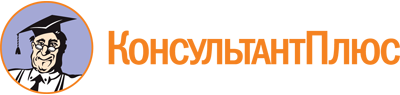 Приказ Государственной жилищной инспекции Саратовской области от 21.11.2016 N 150
(ред. от 17.01.2024)
"Об утверждении Положения об общественном совете при Инспекции Саратовской области"Документ предоставлен КонсультантПлюс

www.consultant.ru

Дата сохранения: 06.06.2024
 Список изменяющих документов(в ред. приказа Государственной жилищной инспекции Саратовской областиот 17.01.2024 N 4)Список изменяющих документов(в ред. приказа Государственной жилищной инспекции Саратовской областиот 17.01.2024 N 4)Список изменяющих документов(в ред. приказа Государственной жилищной инспекции Саратовской областиот 17.01.2024 N 4)Список изменяющих документов(в ред. приказа Государственной жилищной инспекции Саратовской областиот 17.01.2024 N 4)N п/пСведения о кандидатеГрафа для заполнения1.Фамилия, имя, отчество (при наличии)2.Должность3.Дата рождения4.Место жительства5.Контактный телефон6.E-mail (при наличии)7.Уровень образования, наименование учебного заведения8.Наличие ученого звания, ученой степени9.Трудовая деятельность за последние 5 лет10.Общественная деятельность11.Наличие (отсутствие) неснятой или непогашенной судимости12.Дополнительная информацияСписок изменяющих документов(в ред. приказа Государственной жилищной инспекции Саратовской областиот 17.01.2024 N 4)